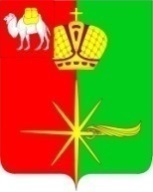 АДМИНИСТРАЦИЯКАРТАЛИНСКОГО ГОРОДСКОГО ПОСЕЛЕНИЯЧЕЛЯБИНСКОЙ ОБЛАСТИПОСТАНОВЛЕНИЕО внесении изменений в постановлениеадминистрации Карталинскогогородского поселенияВ соответствии с  Федеральным Законом от 06.10.2003г. № 131-ФЗ «Об общих принципах организации местного самоуправления в Российской Федерации», Постановлением Правительства Российской Федерации от 10.02.2017 года № 169 «Об утверждении Правил предоставления и распределения субсидий из федерального бюджета бюджетам субъектов Российской федерации на поддержку государственных  программ субъектов Российской Федерации и муниципальных программ формирования современной городской среды»администрация Карталинского городского поселения ПОСТАНОВЛЯЕТ: 	1.Внести в постановление администрации Карталинского городского поселения от 30.11.2017 года № 701/1 «Об утверждении муниципальной программы  «Формирование современной городской среды Карталинского городского поселения на 2018-2024 годы (с изменениями от 07.05.2018 г № 183,от 20.06.2018г. № 257, от 09.07.2018г. № 280, от 15.08.2018г. № 341, от 10.03.2019г№ 100) (далее именуется -Программа)» следующие изменения:1) приложения 1,2,3 к указанной Программе читать в новой редакции (прилагается);2) пункт 16 главы 1 указанной Программы дополнить абзацем следующего содержания:«Мероприятия по благоустройству дворовых территорий многоквартирных домов необходимо проводить с учетом обеспечения физической, пространственной и информационной доступности зданий, сооружений дворовых территорий для инвалидов и других маломобильных групп населения».2. Разместить настоящее постановление на официальном сайте администрации Карталинского городского поселения.3. Организацию исполнения настоящего постановления возложить на заместителя главы Карталинского муниципального района по строительству, жилищно-коммунальному хозяйству, транспорту и связи Ломовцева С.В.4. Контроль за исполнением настоящего постановления оставляю за собой.Глава Карталинского городского поселения		                                                    С.В. Марковский«29» октября 2019 г. № 403г. Карталы